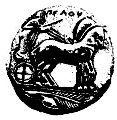 ΠΑΝΕΠΙΣΤΗΜΙΟ ΠΕΛΟΠΟΝΝΗΣΟΥΠΡΟΣ :Tη Διεύθυνση Ανθρώπινου Δυναμικού,Τμήμα Μελών Διοικητικού ΠροσωπικούΑΙΤΗΣΗΘέμα: Χορήγηση άδειας ανατροφής στον πατέρα όταν η σύζυγος εργάζεται στον Δημόσιο Tομέα1Άδεια ανατροφής εννέα (9) μηνών σύμφωνα με το άρθρο 53 του Υ.Κ. δικαιούται και ο υπάλληλος του οποίου η σύζυγος εργάζεται στον Δημόσιο Τομέα και δεν κάνει χρήση των δικών της δικαιωμάτων*Σε περίπτωση απόκτησης  3ου παιδιού και άνω η άδεια ανατροφής προσαυξάνεται κατά τρεις (3) μήνες.ΑΔΕΙΑ ΑΝΑΤΡΟΦΗΣ  ΣΤΟΝ ΠΑΤΕΡΑ ΜΕ ΣΥΖΥΓΟ ΣΤΟΝ ΔΗΜΟΣΙΟ ΤΟΜΕΑΠαρακαλώ να μου χορηγήσετε άδεια απουσίας με αποδοχές για ανατροφή παιδιού. Δηλώνω ότι είναι το 	μου παιδί (π.χ. 1ο, 2ο,3ο, κλπ)Δηλώνω υπεύθυνα ότι η σύζυγος μου δεν κάνει χρήση μειωμένου ωραρίου, δεν κάνει χρήση της Επώνυμο:	……………………………………Όνομα:	……………………………………Πατρώνυμο:	……………………………………Κατηγορία/Ειδικότητα	ΥΕ/ ΔΕ/ ΤΕ/ ΠΕΙδιότητα:	Μόνιμος/ Ι.Δ.Α.Χ.Υπηρεσία:	…………………………………… άδειας ανατροφής και ότι δεν θα κάνω χρήση του μειωμένου ωραρίου μέχρι το παιδί μου να γίνει τεσσάρων ετών.Συνημμένα υποβάλλω:Ληξιαρχική Πράξη ΓέννησηςΒεβαίωση Ασφαλιστικού Φορέα τηςΣυζύγου.Τηλέφωνα Email:…………………………………………………………………………Συνηγορώ για τη χορήγηση της  άδειας Ο/Η Προϊστάμενος/μένηΟ/Η Αιτών/ούσαΗμερομηνία,……/……/……..